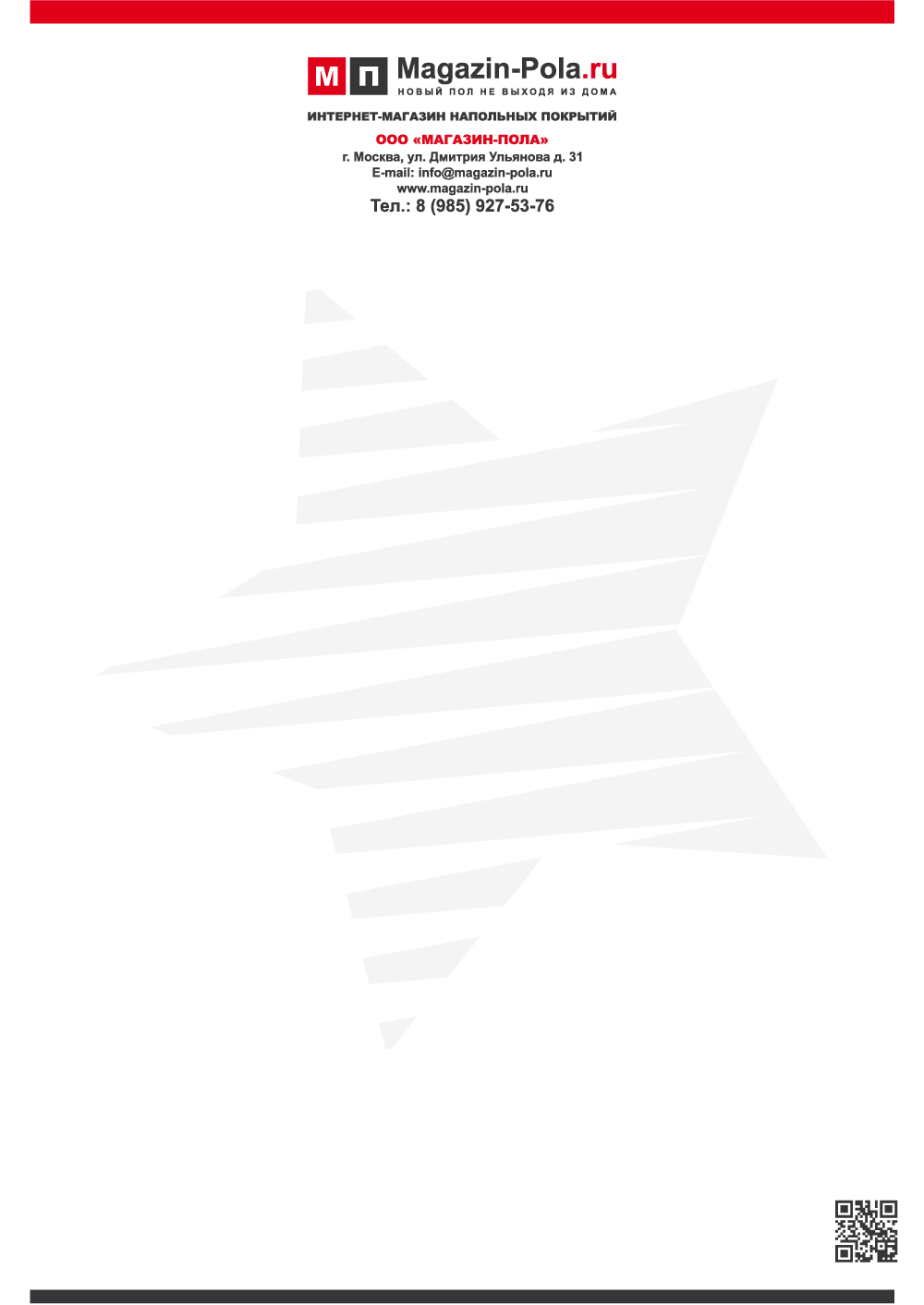 Реквизиты ООО «МАГАЗИН ПОЛА»:Наименование: ООО "МАГАЗИН ПОЛА"ИНН: 7727179000КПП: 772701001ОКПО: 45332892ОКАТО: 45293554000ОГРН: 1157746487975Юридический адрес:117447, город Москва, ул Дмитрия Ульянова, д. 31, помещ. 6/1Фактический адрес:117447, город Москва, ул Дмитрия Ульянова, д. 31, помещ. 6/1ОГРН: 1157746487975Расчетный счет:№ 40702810402520000934 в АО "АЛЬФА-БАНК"Корреспондентский счет: № 30101810200000000593в ГУ БАНКА РОССИИ ПО ЦФОИНН: 7728168971ОГРН: 1027700067328БИК: 044525593Генеральный директор: Туманов Петр Борисович